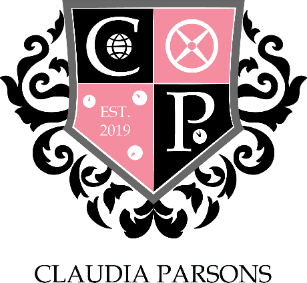 A MEETING OF CLAUDIA PARSONS COMMITTEE HELD AT 17:00 ON 21th March 2021 HELD ONLINE VIA MICROSOFT TEAMS21st March 2021	CP-18.2021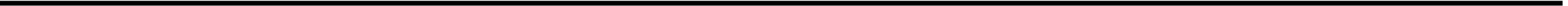 MINUTESChair:	Luke IshamPresent:   Vice Chair: Margaux Van PuyveldeSocieties: Lot Burgstra;Treasurer: Jabe Peake;Social: Sasha Narang, Jake Ucar;Male Sport: Tom Butler, Margaux Van PuyveldeFemale Sport: Meg Smith, Amy Baber;Media: Helen Fish, Alec Reed;Stash: Charlotte Barnes;Action: Dan Smith, Joe Martin;Rag: Matt Blanchard, Katy Hood;Welfare & Diversity: Nikki Bonett, Beth Exley;FREEC: Daniel Maywood.Guests:	VC Bob (Robert Allison), Luke Isham (HSF President), Fejiro Aman, The CP warden team, Lucy Josephs, Harry-Hughes SlatterylAPOLOGIESAbsent with apologies:N/AAbsent with no apologies:N/ATO CONFIRM MINUTES AND ACTIONS FROM THE PREVIOUS MEETINGCP-18.2021ACTION – Make all committee members admin                 Action video by Friday                  Accommodation video                 LGBT stash                 Action video                 Confession box                 Road Map PosterACTION – Quarter zipsITEMS TO REPORT AND NOTEChairPosting on facebook – check with max when to postVice ChairMinutes from last weekTreasurerWelfare and stash split up for budget? Put all in stash, because selling them rather than Price for masks is probably 7 or 8 profit goes to LGBT charitySocial SecretariesPlans are for the rest of this term to bring life back into the communityStage 2: hall wide engagement as sections returnStage 3: social events with groups of 30 peopleStage 4: after examIdea 1: CP bake off Idea 2: Shit prize bingo (stage 1 or stage 2)Idea 3: Welfare Week (stage 2, first week after easter 26/04)Idea 4: Charity Vintage Sale (let people donate clothes?)Idea 5: Outdoor movie/sports night Idea 6: BBQ Idea 7: RAG throwing stocks Idea 8: Outdoor block partiesIdea 9: Inter-Block Olympics Idea 10: Hall Crawl Idea 11: CP’s first hall day Idea 12: Hub Punch party Idea 13: Summer ballTO DO: ROAD MAP POSTERSport SecretariesN/AMedia RepresentativesCP video for accommodation, start video after easterMichael has the camera, get back from himStash SecretaryLGBT masks with stash, shark tank event: online event – one on one pitchAction RepresentativesFood drive runningAction video before Friday Rag RepresentativesTen pound challenge finished – deadline in two days Welfare and Diversity RepresentativesPlan the weather weekConfession box: FREEC RepresentativeQuiz questions writtenSocieties RepresentativeN/AITEMS FOR DISCUSSIONANY OTHER BUSINESSNothing from the subwardensVC BOB: Let bob know if we need a bigger space to be socially distanced, invite to future meetingsUni is in a good place: between 9 and 10,000 lateral flow tests per week (only 3 positives) 5th April: government announcement if students can return to campusGood thinking! Show what Loughborough is about outside of their degreeIMS and BUCS are coming back!! Everybody has to have a weekly lateral flow test !!Luke Isham: we are here to support you!	Fejiro Aman: Risk assessmentsEXPECTED DATE OF NEXT MEETING25th April Sunday